Phase 2/M3 Career Development Timeline2019-2020 Academic Year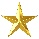 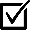 June 2019 – April 2020	Attend Career Development sessions in IC2Complete personal profile at the Careers in Medicine (CiM) website at:  http://www.aamc.org/cim November 2019	        Receive ERAS tokenNov 2019 – Jan 2020  Attend department specialty information sessionsInvestigate electives and begin applying (program deadlines range from (March through May) Schedule USMLE Step II CK and Step II CSComplete draft of CV: Due January 7thFebruary 2020		Schedule Phase 3 (process will be reviewed in IC2)Apr. 2020 – Jun. 2020		Work on Personal Statement Research residency programs of interest through FREIDA or Careers in Medicine website May 2020 – Aug. 2020 Sign up for application and matching services (ERAS, NRMP, SF Match, AUA, military)		Submit MSPE worksheet (July)   Request Letters of RecommendationSeptember 2020		ERAS Applications Submitted     Letters of Recommendation dueOctober 2020		        MSPE releasedOct. 2020 – Jan. 2021	        Residency InterviewsJanuary 2021		        Ophthalmology and Urology MatchFebruary 2021		Rank order list dueMarch 2021		        NRMP Match